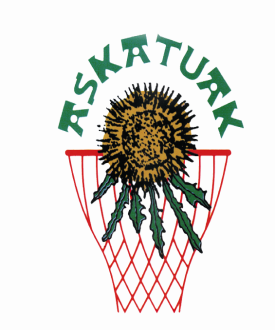 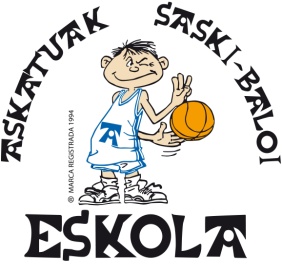 ASKATUAK SASKI BALOI TALDEAAbizenak/ Apellidos: 				Izena/Nombre:Jaiotze data/ Fecha de nacimiento:DNI:				Direccion Postal:Emaila/ Email:Etxeko tlf/ Tlf. De casa:			 Mugikorra/ Movil:Tituloa/ Titulacion (baloncesto): Equipo 2013/2014:Entrenador adjunto si lo hay:Curriculum como entrenador últimos 6 años: